Республика КарелияГлава Пряжинского национального муниципального районаРАСПОРЯЖЕНИЕ«        »                      2022 года                                                                № ____пгт ПряжаО  назначении  публичных слушаний 	В соответствии со ст. 5.1, 39 Градостроительного кодекса Российской Федерации,  п. 1.5  Порядка  организации и проведения  публичных слушаний  в Пряжинском    национальном  муниципальном районе, утвержденного решением LX сессии Совета Пряжинского  национального муниципального района III созыва от 29 мая  2018:1.Назначить проведение публичных слушаний на  09 февраля  2023 года в 11 час. 00 мин. в помещении библиотеки п. Матросы по адресу: п. Матросы, шоссе Пряжинское, д. 20, по проекту решения о предоставлении разрешения на условно разрешенный вид  использования (приложение): «ведение огородничества» для земельного участка с кадастровым номером 10:21:0090119:303, расположенного по адресу: Российская Федерация, Республика Карелия, Пряжинский муниципальный район, Матросское сельское поселение, п. Матросы, ул. Строительная. 2.Разместить настоящее распоряжение и проект решения «О предоставлении разрешения на условно разрешенный вид использования: «ведение огородничества» для земельного участка с кадастровым номером 10:21:0090119:303»  на официальном сайте администрации Пряжинского национального муниципального района: http://pryazha.org/ в разделе: Главная / Деятельность / Градостроительная деятельность и земельные отношения / Публичные слушания, на информационном стенде в здании администрации Матросского сельского поселения,  расположенном  по  адресу:  п. Матросы, шоссе Пряжинское, д. 20;3.Опубликовать  настоящее распоряжение и проект решения «О предоставлении разрешения на условно разрешенный вид использования: «ведение огородничества» для земельного участка с кадастровым номером 10:21:0090119:303»  в газете «Наша Жизнь» - «Мейян Элайгу».4.Предложения и замечания по проекту решения «О предоставлении разрешения на условно разрешенный вид использования: «ведение огородничества» для земельного участка с кадастровым номером 10:21:0090119:303» необходимо направлять в администрацию Пряжинского национального муниципального района по адресу: пгт Пряжа, ул. Советская, д. 61,  на  адрес электронной почты: priagad@yandex.ru  или в администрацию Матросского  сельского  поселения по адресу: Республика Карелия, Пряжинский район, п. Матросы, шоссе  Пряжинское, д. 20, до  07 февраля  2023 года  (включительно).5. Проведение публичных слушаний оставляю за собой.Глава Пряжинского национального				           муниципального района 					                 А.И. Ореханов(Приложение)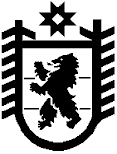 Республика КарелияKarjalan Tazavaldu Администрация Пряжинского национального муниципального районаPriäžän kanzallizen piirin hallindoПОСТАНОВЛЕНИЕ «___» ___________  2023  г.                                                                                 №  ____пгт ПряжаPriäžän kyläРуководствуясь статьёй 39 Градостроительного кодекса Российской Федерации, Уставом Пряжинского национального муниципального района и результатами публичных слушаний  от  09 февраля  2023 годаадминистрация  Пряжинского  национального муниципального района    П О С Т А Н О В Л Я Е Т :1.Предоставить разрешение  на  условно  разрешенный вид  использования: «ведение огородничества»  для земельного участка с кадастровым номером 10:21:0090119:303, расположенного по адресу:  Российская Федерация, Республика Карелия, Пряжинский муниципальный район, Матросское сельское поселение, п. Матросы,  ул. Строительная. 2. Настоящее постановление:-опубликовать в газете «Наша Жизнь» - «Мейян - Элайгу»;-разместить на официальном сайте Пряжинского национального муниципального района  http://pryazha.org/  в разделе: Главная/ Деятельность/ Градостроительная деятельность и земельные отношения/ Публичные слушания.Глава администрации 							            О.М. ГаврошО   предоставлении    разрешения   на    условно   разрешенный    вид   использования: «ведение огородничества» для земельного участка с кадастровым номером 10:21:0090119:303